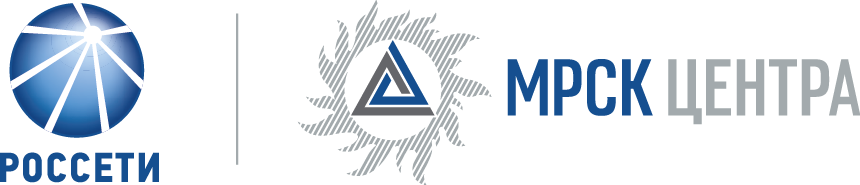 Открытое акционерное общество «Межрегиональная распределительная сетевая компания Центра»2-я Ямская ул., д. 4, Москва, 127018Телефоны: контакт-центр  +7(495) 747 92 92, +7 (495) 747 92 96; факс: +7(495) 747 92 95e-mail: posta@mrsk-1.ru;   http://www.mrsk-1.ruУведомление №4об изменении условий уведомления и закупочной документации открытого запроса предложений для заключения Договора на выполнение проектирования строительства подъездной дороги к ПС 35/10кВ «Сить» для нужд ОАО «МРСК Центра» (филиала «Ярэнерго»),(опубликовано на официальном сайте Российской Федерации для размещения информации о размещении заказов www.zakupki.gov.ru, копия публикации на электронной торговой площадке ОАО «Холдинг МРСК» www.b2b-mrsk.ru № 505658 от 27.04.2015 года, а так же на официальном сайте ОАО «МРСК Центра» www.mrsk-1.ru в разделе «Закупки»)Организатор открытого запроса предложений ОАО «МРСК Центра», расположенный по адресу: РФ, 127018, г. Москва, 2-я Ямская ул., д. 4, (контактное лицо: Лаврентьева Ангелина Ивановна, контактный телефон (4852) 78-14-86, настоящим вносит изменения в уведомление и закупочную документацию открытого запроса предложений для заключения Договора на выполнение проектирования строительства подъездной дороги к ПС 35/10кВ «Сить» для нужд ОАО «МРСК Центра» (филиала «Ярэнерго»).Внести изменения в уведомление и закупочную документацию и изложить в следующей редакции:Дата вскрытия конвертов (крайний срок подачи заявок): Вскрытие конвертов с заявками состоится 15.06.2015 в 12:00 по московскому времени. Дата рассмотрения предложений: 15.07.2015 12:00Дата и время подведения итогов: 15.07.2015 12:00Пункт 6. Извещения «Предложения представляются до 12 часов 00 минут, по московскому времени, 15.06.2015 года»пункт 4.8.2.1 закупочной документации:  «Организатор заканчивает принимать Предложения в 12 часов 00 минут, по московскому времени, 15.06.2015 года, в соответствии с правилами и Инструкциями по проведению закупочных процедур на ЭТП B2B-MRSK.».пункт 4.9 закупочной документации:  «Организатор получает одновременный доступ, к поступившим предложениям Поставщиков начиная с 12 часов 00 минут, по московскому времени, 15.06.2015 года в соответствии с правилами и Инструкциями по проведению закупочных процедур, размещенными на сайте Системы B2B-MRSK».Примечание:По отношению к исходной редакции уведомления и закупочной документации открытого запроса предложений для заключения Договора на выполнение проектирования строительства подъездной дороги к ПС 35/10кВ «Сить» для нужд ОАО «МРСК Центра» (филиала «Ярэнерго») внесены следующие изменения:изменены крайний срок подачи предложений, дата рассмотрения предложений и подведения итогов закупки.	В части не затронутой настоящим уведомлением, Исполнители руководствуются уведомлением и закупочной документации открытого запроса предложений для заключения Договора на выполнение проектирования строительства подъездной дороги к ПС 35/10кВ «Сить» для нужд ОАО «МРСК Центра» (филиала «Ярэнерго»), (опубликовано на официальном сайте Российской Федерации для размещения информации о размещении заказов www.zakupki.gov.ru, копия публикации на электронной торговой площадке ОАО «Холдинг МРСК» www.b2b-mrsk.ru № 505658 от 27.04.2015 года, а так же на официальном сайте ОАО «МРСК Центра» www.mrsk-1.ru в разделе «Закупки»).Председатель закупочной комиссии -начальник Управления логистики и материально-технического обеспечения филиала ОАО «МРСК Центра» - «Ярэнерго»	А.В. Клушин